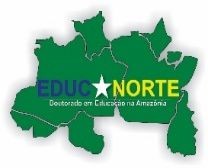 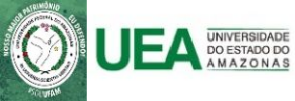 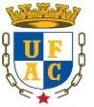 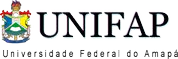 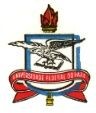 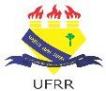 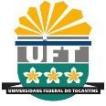 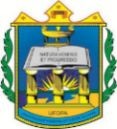 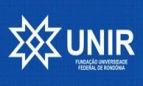 UNIVERSIDADE FEDERAL DO PARÁNÚCLEO DE ESTUDOS TRANSDISCIPLINARES EM EDUCAÇÃO BÁSICA PROGRAMA DE PÓS-GRADUAÇÃO EM EDUCAÇÃO NA AMAZÔNIA – PGEDA ASSOCIAÇÃO PLENA EM REDE (EDUCANORTE)EDITAL 06/2023 ANEXO IFICHA DE INSCRIÇÃOLocal e data: 	Assinatura do/a Candidato/aNOME:NOME:Número RG:CPF:NÚMERO DE MATRÍCULA:NÚMERO DE MATRÍCULA:POLO BELÉMPOLO BELÉMTURMA/ANO:TURMA/ANO:PROFESSOR/A ORIENTADOR/A:PROFESSOR/A ORIENTADOR/A:ENDEREÇO:ENDEREÇO:EMAIL:EMAIL: